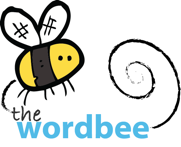 CAT tools:	SDL Trados Studio 2014, SDL MultiTerm 2014Memberships:	Associate Member, Chartered Institute of LinguistsExperience	Freelance translator, editor and proofreader  The Wordbee, Ashford, Kent  December 2013 to dateOngoing collaboration and larger projects:Other projects:ES > EN translation and revision of tourism market research dataFR > EN CV and website editingFR > EN translation of correspondenceES > EN translation of fire incident reportFR > EN educational video script translation (volunteer)FR > EN website blog translation on the subject of sustainable development (volunteer)FR > EN guidelines for social entrepreneurs (volunteer)ES > EN funding application form (volunteer)Volunteer English teaching assistant   Amistad Institute, Santa Bárbara de Heredia, Costa Rica July 2013 to August 2013Project editor   BBC Active Languages (Pearson Education), London October 2007 to June 2013, with additional responsibility as Acting Publisher from February 2012 to February 2013Production of the print, audio and digital components of language-learning materials (print books, CDs, eBooks and online resources) to budget and on schedule Briefing and managing freelance contributors Copy editing, content editing and proofreadingEditorial assistant   Royal College of Psychiatrists, LondonJune 2006 to July 2007Editing and proofreading clinical guidelines for the treatment of mental health disorders within the NHS (books, online publications and quick-reference guides)Editor   Control Risks, LondonSeptember 2003 to June 2006Editing pre-employment screening reports Training and advising researchers Deputising for the Head of ResearchInternational researcher June 2003 to September 2003Senior linguist   Betterware, BirminghamMay 1996 to September 2001Proofreading and editing catalogues, promotional material, newsletters and product packaging in English, French and Spanish Translation of product descriptions into French and SpanishCommissioning freelance translators and performing quality checks on their workSupervision of a linguistic assistantEducation and trainingUniversity of Westminster  September 2015 to July 2016MA Specialised Translation (Spanish and French into English) (distinction)Modules included: 
- French to English Technical Translation (distinction)
- French to English Institutional Translation (distinction)
- Spanish to English Technical Translation (merit)
- Spanish to English Institutional Translation (distinction)
- Project Management (distinction)
- CAT Tools (distinction)
- Translation Project (distinction) University of Birmingham  1991 to 1995BA (Hons) French and Hispanic Studies (first)Sir Henry Thomas Prize for academic excellence in Hispanic Studies in first and final yearsClientDatesServiceProjects and volumesTransPerfectSeptember 2016 to dateFR > EN quality management and proofreadingMedical (correspondence, clinical trial materials, journal articles)30 projects, ranging from 300 to 5,000 wordsTextMasterJune 2015 to dateFR > EN and ES > EN translationFashion, marketing and tourism6,500 wordsZaluniraFebruary 2015 to dateFR > EN translation and revisionChildren's games (treasure hunts and detective mysteries)Website blog posts15,700 words translated, 
40 hours' editingCraft TranslationOctober 2014 to dateMultilingual formatting and layout quality checks Instructions for medical devices, medical White Papers21 projects, 35 languagesBBC Active (Pearson Education)December 2013 to October 2015; August 2016 to dateEditorial servicesProduction of print and eBook foreign language coursesTwo days per weekiBeakenOctober 2014 to March 2015FR > EN translationOnline visitor information for heritage sites, museums and galleries in Belgium (15,600 words)